Відповідно до  Закону України «Про місцеве самоврядування в Україні», з метою створення партнерських відносин та налагодження співпраці в сфері соціально-економічних відносин, створення сприятливих організаційних умов у сферах залучення інвестицій, пошуку створення виробничих та інвестиційних проектів, Гірська сільська рада ВИРІШИЛА:Погодити Меморандум між Гірською сільською радою та ТОВ «БФ ЕНЕРГО», що додається.2. Уповноважити Гірського сільського голову Романа ДМИТРІВА підписати від імені Гірської сільської ради Меморандум, зазначений у п. 1 цього рішення.3. Контроль за виконанням цього рішення покласти на постійні комісії ради.Сільський голова			                              Роман ДМИТРІВ                               Додаток до рішення Гірської сільської ради     № ___________ від ___________МЕМОРАНДУММІЖ ГІРСЬКОЮ СІЛЬСЬКОЮ РАДОЮ  ТА ТОВ «БФ ЕНЕРГО»Гірська сільська рада Бориспільського району Київської області в особі сільського голови Дмитріва Романа Миколайовича , який діє на підставі Закону України «Про місцеве самоврядування в Україні», з однієї сторони, та ТОВ «БФ ЕНЕРГО», в особі директора Матвєєва Андрія Теодозійовича, який діє на підставі Статуту, з іншої сторони, (у подальшому разом іменуються Сторони, а кожна окремо – Сторона), уклали цей Меморандум між ГІРСЬКОЮ СІЛЬСЬКОЮ РАДОЮ та ТОВ «БФ ЕНЕРГО» про співробітництво в сферах залучення інвестицій, пошуку ділових партнерів, створення спільних виробничих та інвестиційних проектів, створення партнерських відносин та налагодження співпраці у сфері соціально-економічних відносин (далі – Меморандум) про таке.1. Предмет МеморандумуПредметом цього Меморандуму є співпраця Сторін, у межах визначеної чинним законодавством України компетенції, з метою створення сприятливих організаційних умов в сферах залучення інвестицій, пошуку ділових партнерів, створення спільних виробничих, інвестиційних проектів, створення партнерських відносин та налагодження співпраці у сфері соціально-економічних відносин.2. Основні напрями співробітництва2.1. Сторони розвиватимуть співробітництво за такими напрямками:	- співпраця щодо залучення інвестицій до спільних проектів, та проектів спільних ділових партнерів;- співпраця щодо пошуку ділових партнерів для спільних інвестиційних, виробничих та бізнес проектів;  - створення спільних виробничих та інвестиційних проектів;- співпраця щодо створення та організації заходів, які сприятимуть розвитку спільних виробничих та інвестиційних проектів тощо.           - співпраця в межах компетенції щодо впровадження інноваційних складових в сферах науки і техніки, культури, спорту, охорони здоров’я, освіти, екноміки;- участь у державних, міжнародних програмах, метою яких є підвищення економічного, соціального, культурного та освітнього рівня населення;- співпраця в межах компетенції в організації та проведенні заходів, орієнтованих на підвищення рівня обізнаності громадян шляхом участі у спільних проектах, семінарах, лекціях, ознайомчих поїздках, дво-або багатосторонніх зустрічах тощо.- співпраця щодо  соціально-економічного та культурного розвитку на території Гірської сільської ради, підвищення якості надання послуг населенню на основі спільних інтересів та цілей.3. Спільна діяльність3.1. У процесі виконання наміченої цим Меморандумом діяльності Сторони прагнутимуть будувати свої взаємовідносини на підставі рівності, чесного партнерства та захисту інтересів одна одної.3.2. Для якнайшвидшого досягнення цілей за цим Меморандумом Сторони можуть у межах та у порядку, встановленому законом, обмінюватися наявною інформацією щодо всіх аспектів взаємного інтересу, проводити спільні консультації і семінари, встановлювати науково-технічні, виробничі контакти з третіми особами. 3.3. З метою забезпечення виконання цього Меморандуму Сторони співпрацюють в межах повноважень щодо залучення представників органів виконавчої влади, членів громадських організацій, компетентних фахівців до реалізації проектів і програм, які становлять спільний інтерес для Сторін.3.4. Для реалізації положень Меморандуму, у тому числі для ведення переговорів, медіації, складання узгоджених планів зустрічей та окремих заходів, Сторони визначатимуть відповідальних осіб, які будуть їхніми уповноваженими представниками.3.5. Сторони співпрацюють в межах розвитку наміченого співробітництва шляхом забезпечення участі професійних кадрів до спільних заходів, а також семінарів, лекцій та ознайомчих поїздок.4. Строк дії Меморандуму та порядок його розірвання4.1. Цей Меморандум набирає чинності з моменту підписання його Сторонами та діятиме до того часу, поки Сторони залишатимуться зацікавленими у проваджені спільної діяльності.4.2. Зміни та доповнення до Меморандуму можуть бути внесені за взаємною згодою Сторін, що оформлюються додатковими угодами до цього Меморандуму. Додаткові угоди та додатки до Меморандуму є його невід’ємними частинами і мають таку ж юридичну силу у разі, якщо вони викладені в письмовій формі та підписані Сторонами.4.3. Дію цього Меморандуму може бути припинено на вимогу однієї зі Сторін шляхом надсилання іншій Стороні письмового повідомлення про такий намір за 2 (два) місяці до передбачуваної дати припинення дії цього Меморандуму.
 	4.4 Меморандум втрачає чинність на тридцятий день після отримання однієї зі Сторін письмового повідомлення від іншої Сторони про бажання його припинити.4.5. Припинення дії цього Меморандуму не впливає на виконання і терміни конкретних завдань, узгоджених відповідно до його положень і не завершених на момент припинення дії Меморандуму.5. Прикінцеві положення5.1. Сторони погоджуються, що цей Меморандум відкритий для підписання третім особам за згоди на це усіх його Сторін.5.2. Сторони розглядають цей Меморандум як декларацію про наміри, що не призводить до юридичних чи фінансових наслідків або зобов’язань для будь-кого з них.5.3. Усі зміни та доповнення до даного Меморандуму оформлюються письмово та за згодою Сторін.5.4. Усі правовідносини, що виникають у зв’язку з виконанням цього Меморандуму та не врегульовані його положеннями, регламентуються нормами чинного законодавства України.5.5.  Цей Меморандум набирає чинності від дня його підписання.5.6. Меморандум укладено у селі Гора Бориспільського району Київської області  «___» ______ 2021 року в двох оригінальних примірних примірниках, кожний українською мовою, при цьому всі тексти є автентичними.ПІДПИСАНТИГІРСЬКА  СІЛЬСЬКА  РАДАБОРИСПІЛЬСЬКИЙ  РАЙОНКИЇВСЬКОЇ  ОБЛАСТІПРОЄКТ Р І Ш Е Н Н ЯГІРСЬКА  СІЛЬСЬКА  РАДАБОРИСПІЛЬСЬКИЙ  РАЙОНКИЇВСЬКОЇ  ОБЛАСТІПРОЄКТ Р І Ш Е Н Н ЯПро погодження Меморандуму між Гірською сільською радою та ТОВ «БФ ЕНЕРГО»Про погодження Меморандуму між Гірською сільською радою та ТОВ «БФ ЕНЕРГО»с. Гора від _______ 2021 року№ _________-VIIІГІРСЬКА СІЛЬСЬКА РАДА БОРИСПІЛЬСЬКОГО РАЙОНУ КИЇВСЬКОЇ ОБЛАСТІР. М. Дмитрів                     __.__.2021ТОВ «БФ ЕНЕРГО»А.Т.Матвєєв                             __.__.2021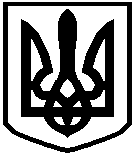 